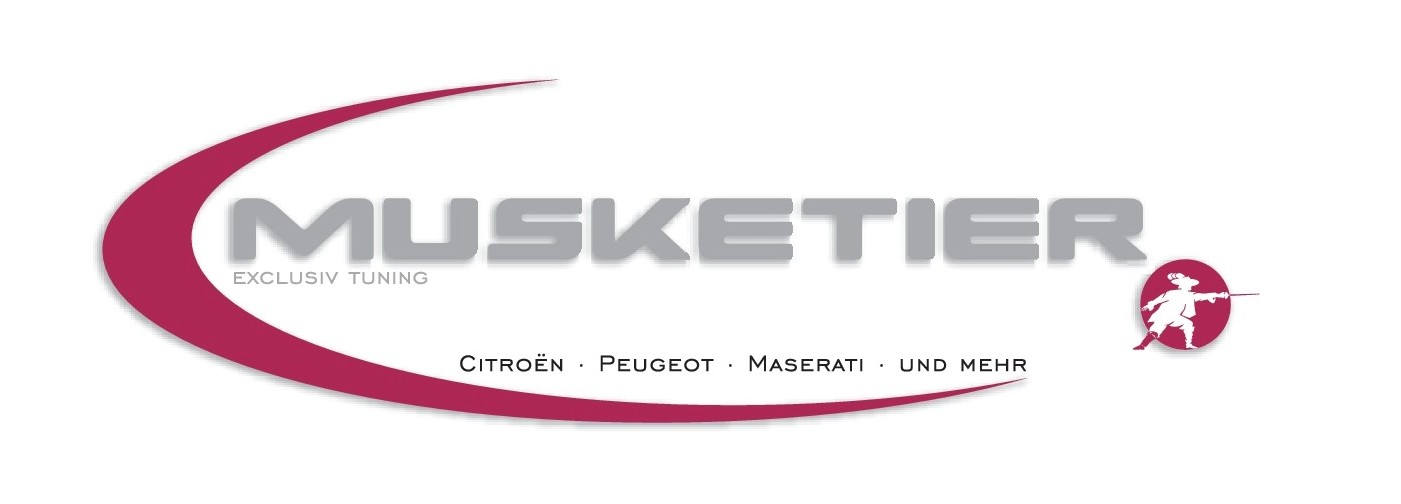 PEUGEOT RCZ-R300 MusketierBasisfahrzeug RCZ-R 271 PS, 340 Nm V-Max 250km/hLeistungssteigerung auf 287 PS und 370 Nm, V-Max wie SerieMusketier-Kit 1:  bestehend aus 70 mm Auspufanlage, Sportluftfilter und Software-Abstimmung, Preis inklusive Montage 1.659,-Leistungssteigerung auf 302 PS und 402 Nm, V-Max 269 km/hMusketier-Kit 2: bestehend aus: 70mm Auspuffanlage, Hochleistungs-Stahlkat, Sportluftfilter, Modifizierte Ansaug-Luftführung sowie Software-Abstimmung, Preis inklusive Montage 3.199,-Karosserie-Styling in Carbon und Matt-weiß Optik wie abgebildet  € 890,-Styling kann auch nach individuellen Wünschen angefertigt werden!Weitere Infos unter 0664/1524066 oder auf www.musketier.atAutohaus Kampl GmbH & CoKG 8740 Zeltweg, Flatschacherweg 2